NOM:ESTRIS DE CUINAhttps://wordwall.net/play/25751/447/396https://wordwall.net/play/25751/447/753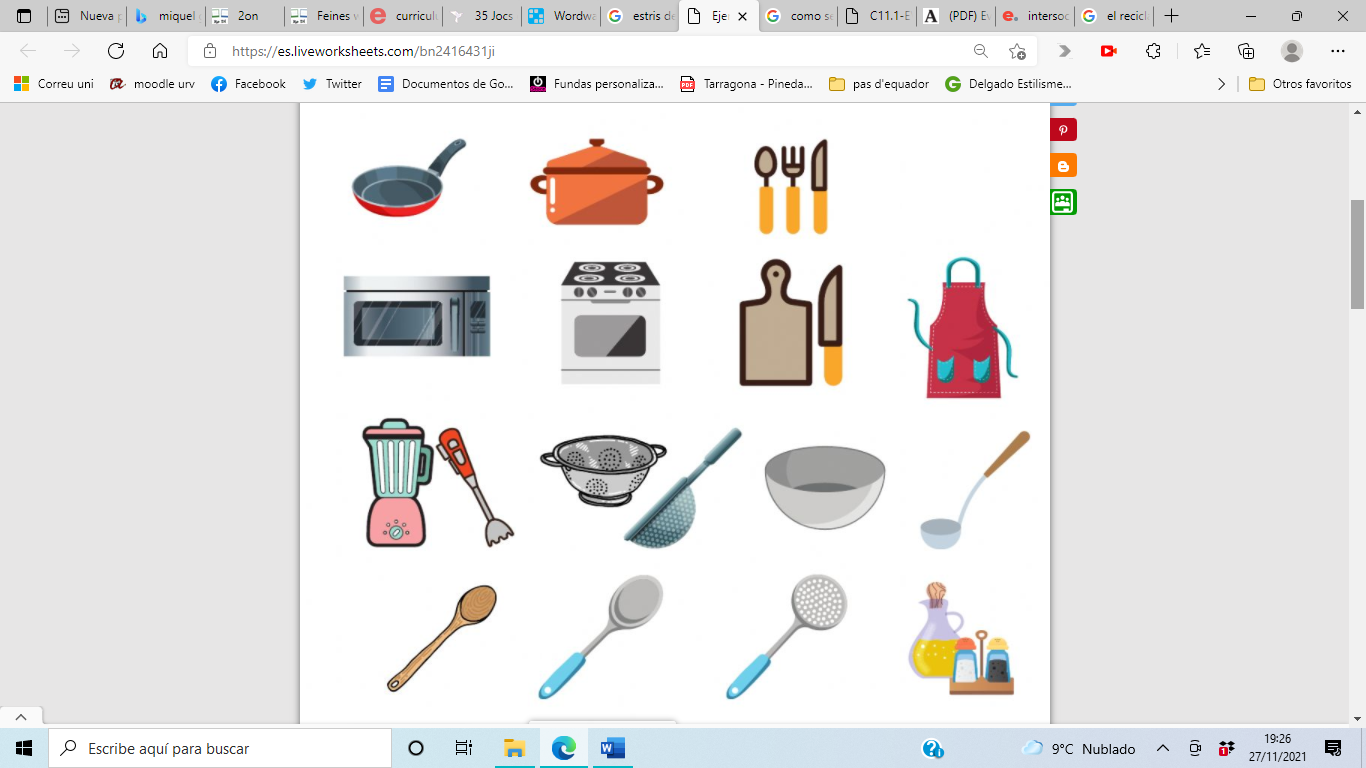 CASSOLAPAELLAMICROONESBOLDAVANTALFOGONS I FORNBATEDORES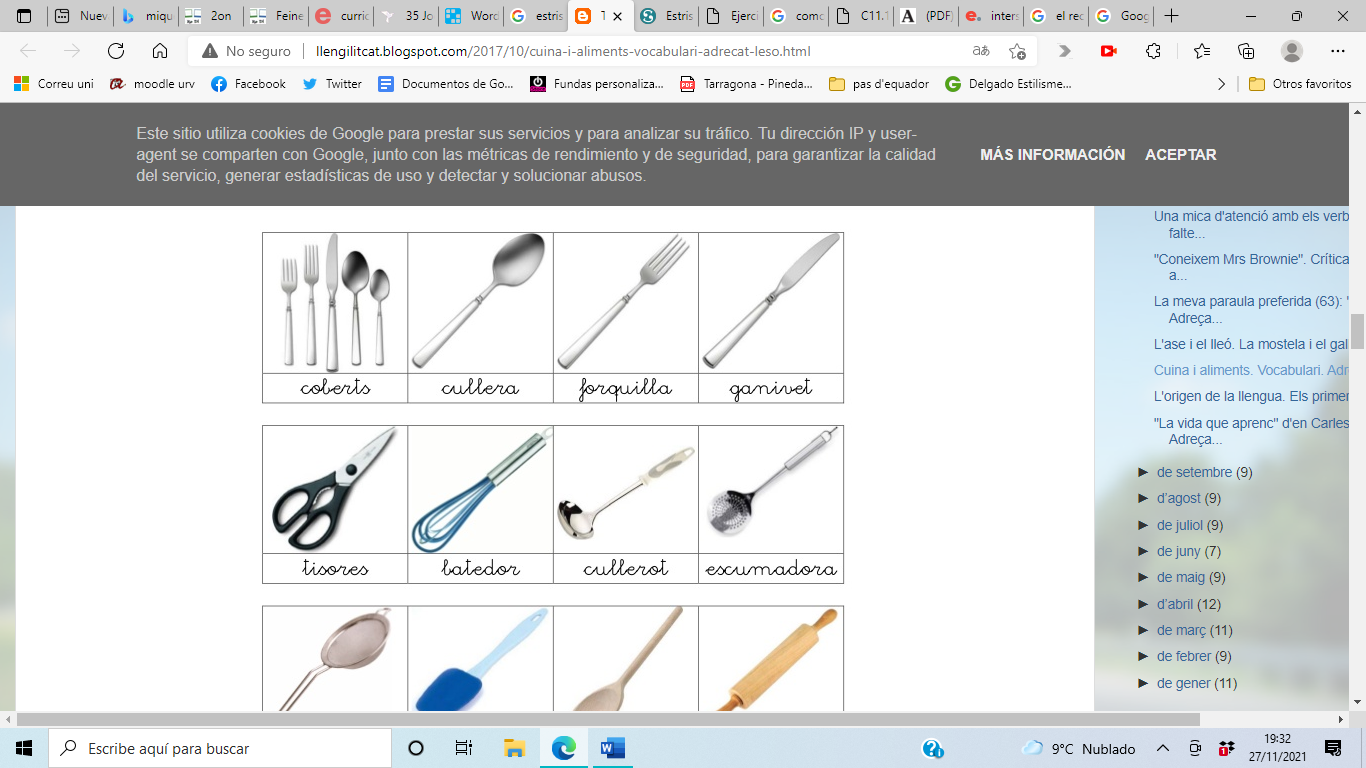 COBERTS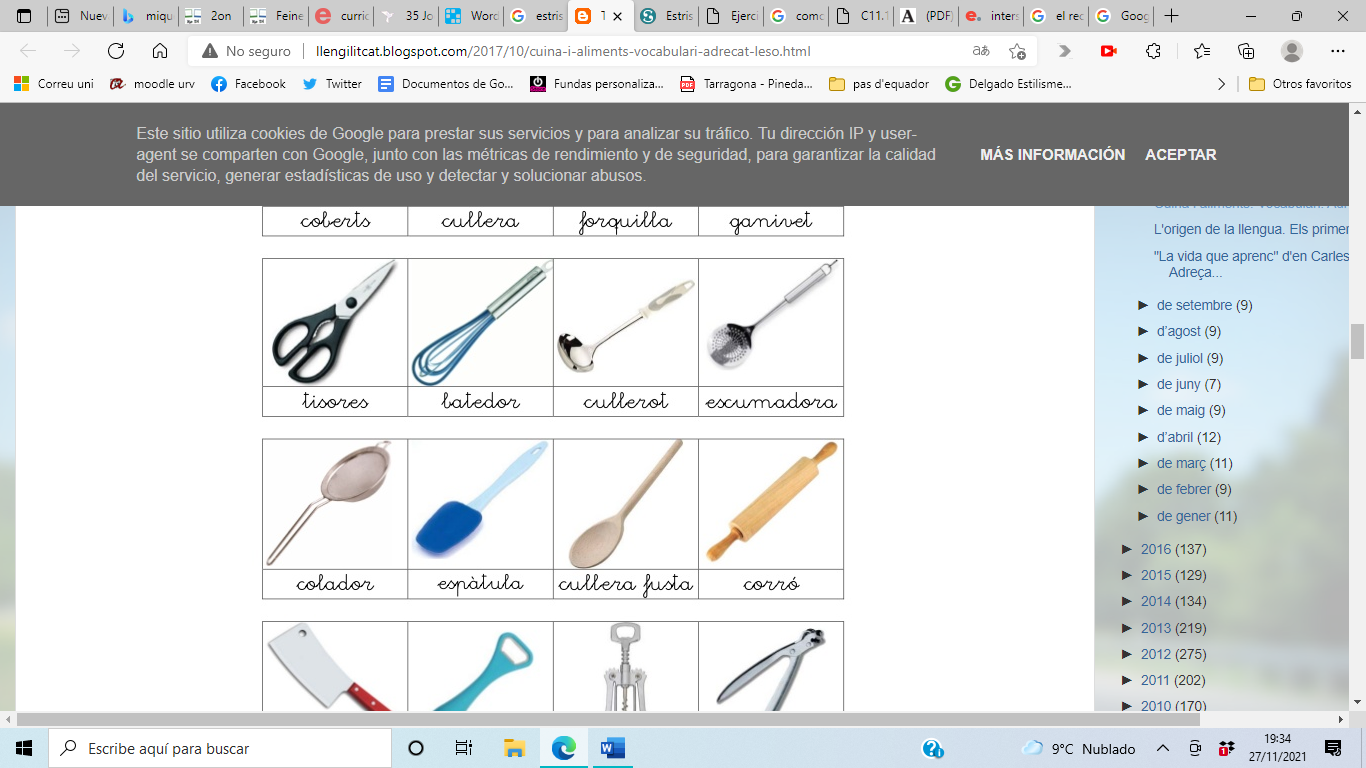 COLADORESPÀTULA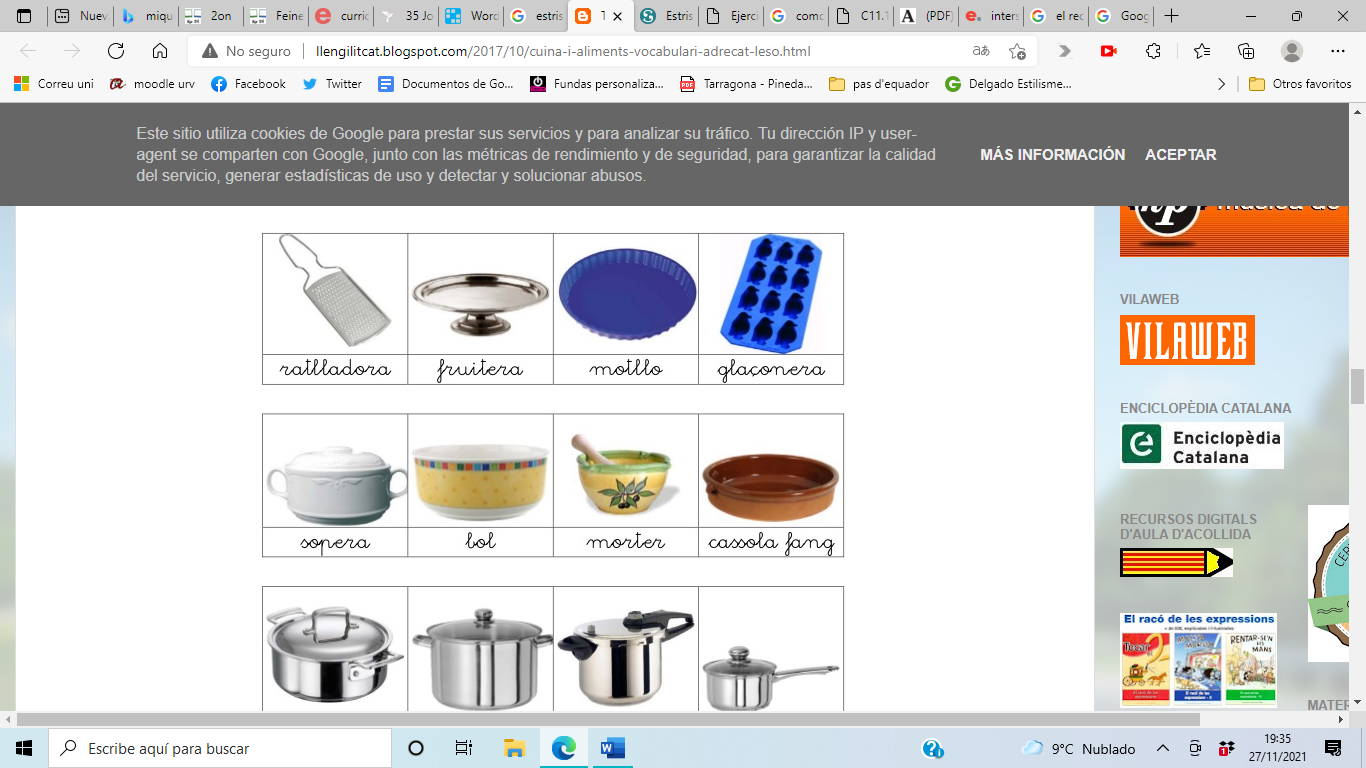 RATLLADORA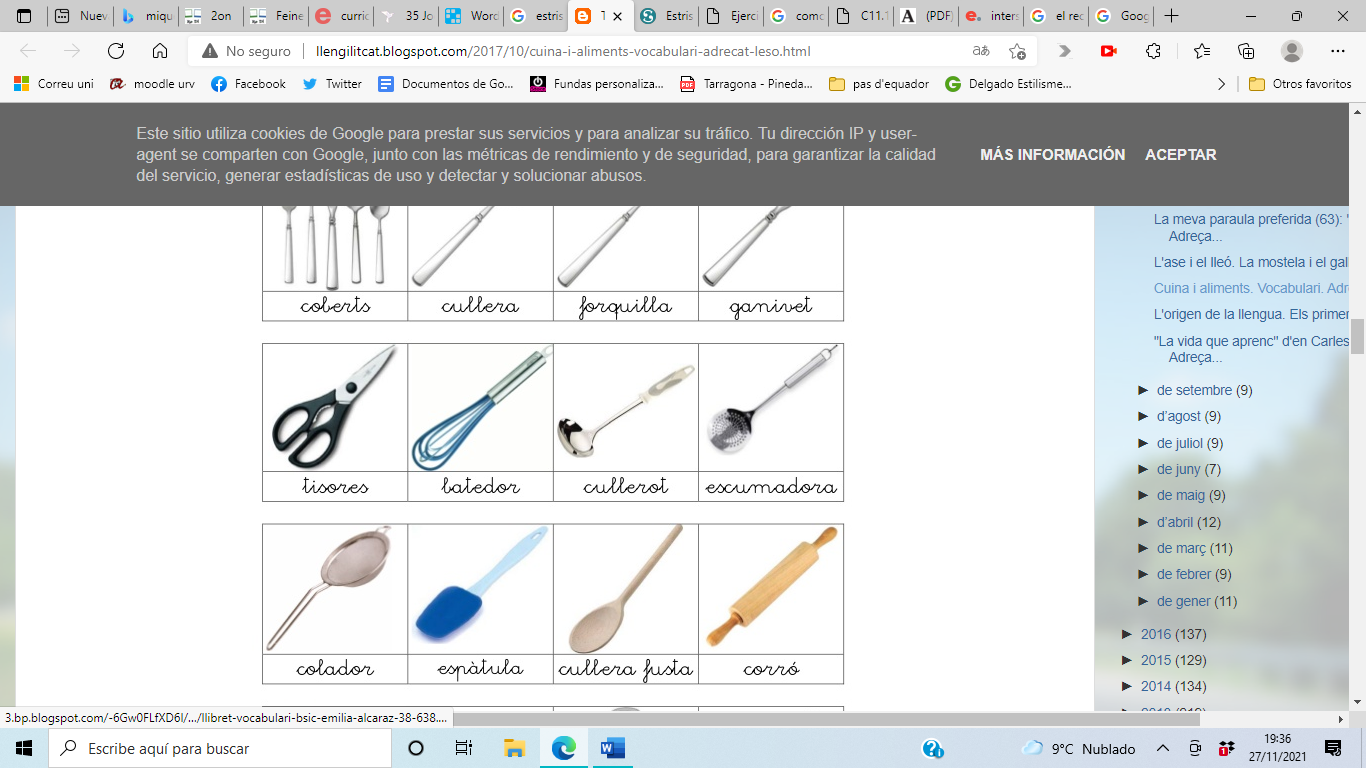 CULLEROT